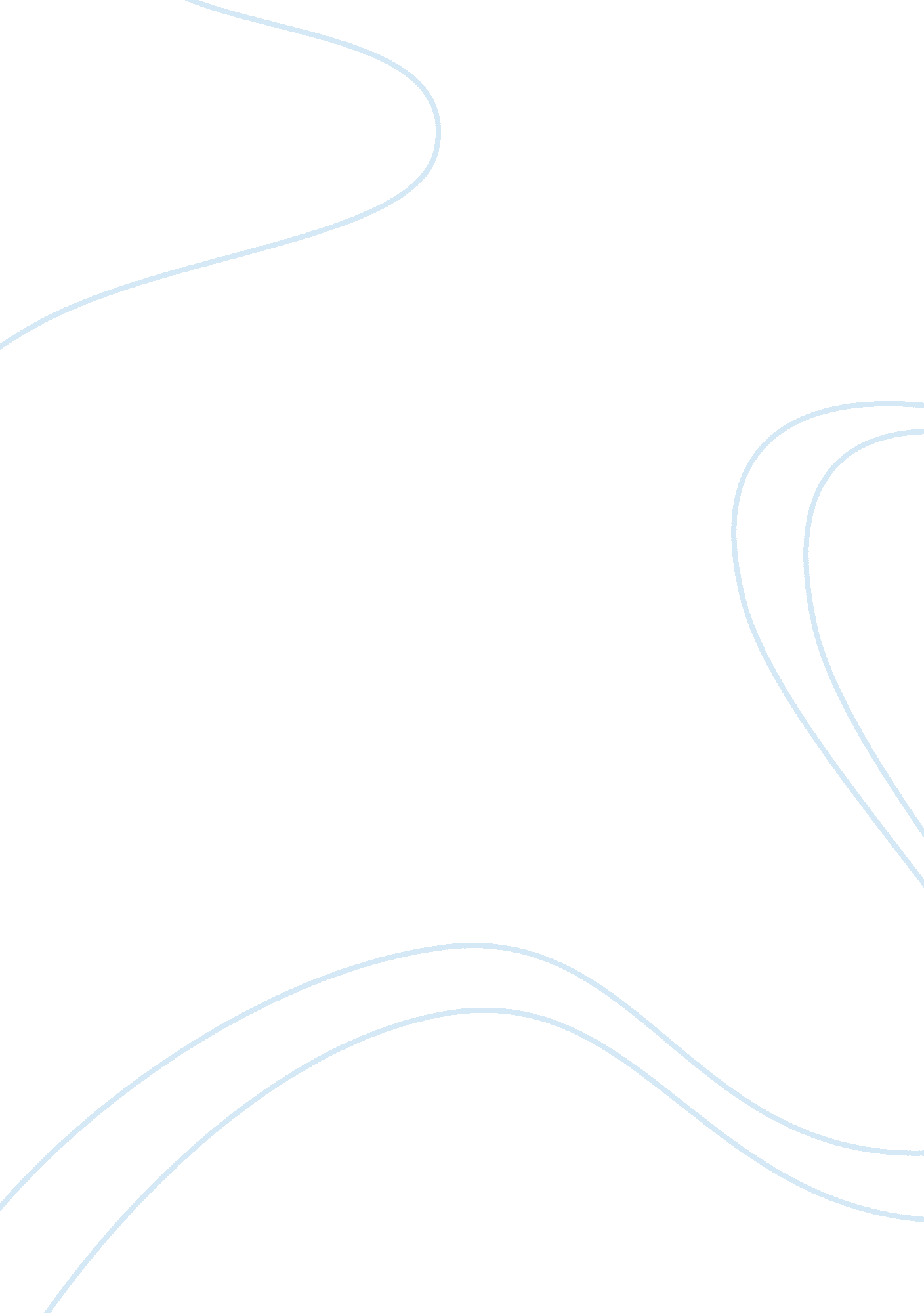 Self-introduction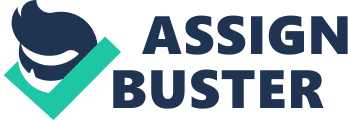 Self-Introduction When I was young I was a timid girl and scared to fight for my rights. However, I am now full of confidence to stand out from the crowd and attain what I deserve. In the future I hope to achieve many great things for the betterment of society so that the world can become an even more amazing place than it is now. 
Everyone has a dream, but very few of them ever get to realize it. How can we make our dreams come true? Education and knowledge must be the foundation of this answer. While studying in elementary school I hated studying because my academic results were not good at all. Although I spent much more time than other people in studying, I could not achieve high scores. 
Fortunately two years ago I chose to continue my education in the U. S., and it was here where my ideas and thoughts about studying changed significantly. First, I realized that as a teenager, studying at school could not be taken for granted. There are many overage students who go back to school after they have already been working in society. Many reasons can be attributed to this phenomenon, but I would say that for most it would be due to financial problems in the family. The fact that some of these people sacrificed their careers in order to receive more education shows how important it is for teenagers to be studying at school. Hence, I must cherish my time studying because I dont want to have to go back and redo it later on. Second, in comparing teaching methods between my home country and the U. S., I would say that here the college professors explored my interest in learning more and made learning fun. 
Now, although I feel like I have achieved success in college, I believe I must keep stepping forward in my specific field because I understand that knowledge is the most precious property in my life. In view of values, knowledge creates wealth. Therefore, I must prepare well for my future now so that I can reap the benefits once I have finished my education and look to enter the workforce. In the era of the knowledge economy, it is becoming increasingly hard for people to progress without having knowledge. It must be said that no knowledge is worthless because you never know when it will become useful later on. 
Under the ethos, values, and rights in the United States, I believe that I am more adept to study here instead of my home country. This is because the United States provides many opportunities to students to pursue and fulfill their dreams, something which cannot be applied to every student in my home country. Therefore, I set my goal last year. This goal is to take on challenges at school and use my knowledge to expand my possibilities. Then I can use to achieve highly in the world and give a better life to my family. 